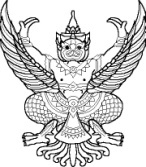 ประกาศสำนักงานตำรวจแห่งชาติ     เรื่อง ประกาศผู้ชนะการเสนอราคา ซื้อวัสดุสำนักงาน โดยวิธีเฉพาะเจาะจง
..........................................	  ตามที่ สำนักงานตำรวจแห่งชาติ ได้มีโครงการ ซื้อวัสดุสำนักงาน โดยวิธีเฉพาะเจาะจง นั้น	ซื้อวัสดุสำนักงาน ผู้ได้รับการคัดเลือก ได้แก่ ร้านอาทรพาณิชย์ (ขายส่ง ขายปลีก,ให้บริการ) โดยเสนอราคา เป็นเงินทั้งสิ้น 8,881.00 บาท (แปดพันแปดร้อยแปดสิบหนึ่งบาทถ้วน) 
รวมภาษีมูลค่าเพิ่มและภาษีอื่น ค่าขนส่ง ค่าจดทะเบียน และค่าใช้จ่ายอื่นๆ ทั้งปวง	ประกาศ ณ วันที่  10 พฤศจิกายน พ.ศ.2565						         ( พันตำรวจเอก อัครพล จั่นเพชร )					                 ผู้กำกับการสถานีตำรวจนครบาลบางพลัด